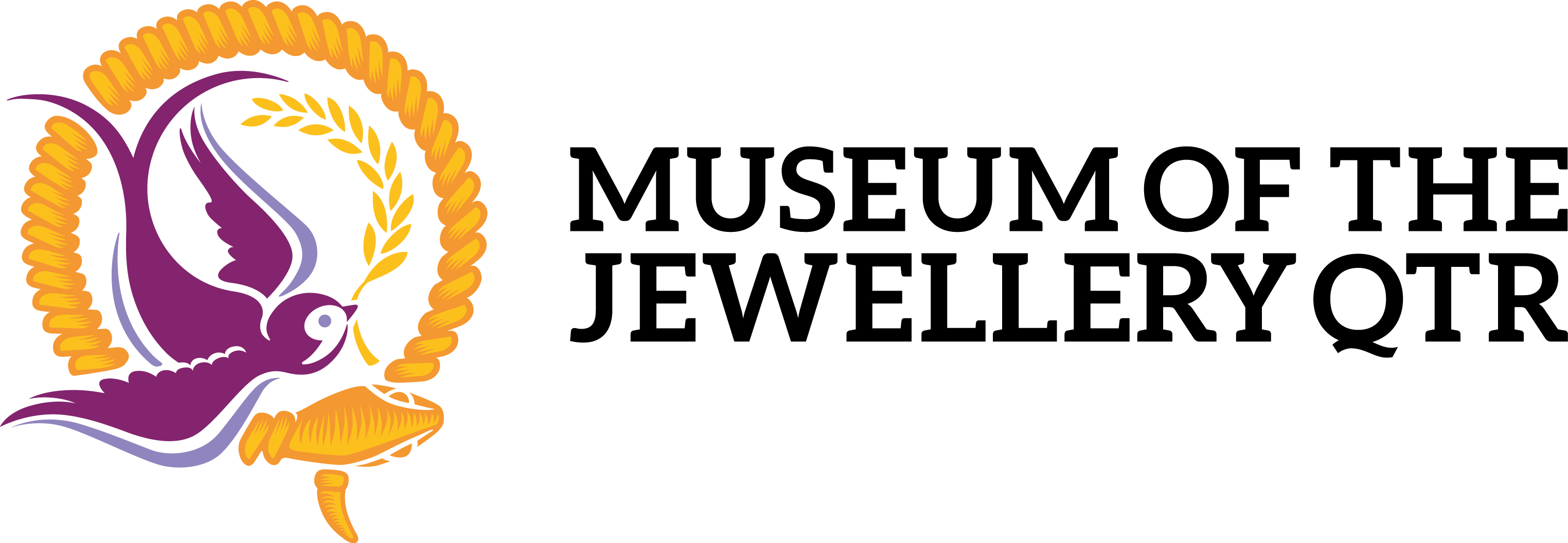 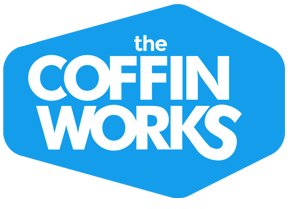 The Coffin Works, 13-15 Fleet Street, Jewellery Quarter, Birmingham, B3 1JP0121 233 4785	josie@coffinworks.orgfacebook: /thecoffinworks    twitter: @CoffinWorks    Instagram: @coffin_worksJoint Ticket Coffin Works and Museum and Jewellery Quarter Booking FormPlease contact us to check availability and then complete the form below and return to the address above, with a £22.50 deposit* (remainder of visit fee payable on the day, groups must pay together to receive the 
joint ticket rate of £10.50 pp), cheques made payable to Birmingham Conservation Trust, payment by BACS or card over the telephone also available.*Receipt of the non-refundable deposit guarantees your exclusive tour on the time/date you have specified. Please note that deposit amount includes a £1.50 fee which is charged to us by Barclays for processing cheques. Payments by BACS/card over the telephone do not incur fees. ** Out of hours tours subject to availability, from £8.50 pp at Coffin Works, from £12 pp at MJQ, contact for further details. When you share your personal data with us, we treat it with care and take our responsibility to protect it seriously (Birmingham Conservation Trust will never sell your data to a 3rd party.)   Information about your booking may be shared with partner organisations e.g. Museum of the Jewellery Quarter or Shakespeare Inn in order to provide your group with the best experience. Full details on how Birmingham Conservation Trust stores and processes your data can be found in our Privacy Policy. Group photographs may be taken during tours for use on our social media and websites, which are listed in the header of this booking form. Please inform a member of the team if you do not wish your photo to be used.Group/Society Name
Preferred date of visit:
(Normal opening Wednesday – Saturday)
Out of hours available at additional cost**Preferred time of tours
Coffin Works: 11am, 12pm, 1pm, 2pm or 3pmMJQ: 11.15, 12.15, 1.15, 2.15, 3.15 or 4pm
Out of hours tour available at additional cost**Organiser NameContact Telephone Number and/or email
Contact AddressNumber of people in group
(groups larger than 15 will be split into multiple tours– we can devise itinerary to suit)Are refreshments required at Coffin Works?
(+ £2.50 per head for tea/coffee/biscuits
+ £8.50 per head for Shakespeare pub lunch deal)Are refreshments required at Museum of the Jewellery Quarter?
(+ £5 per head for refreshments & guidebook
+ £2.00 per head without guidebook)Do any of your group have any mobility or other needs?